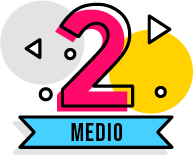 Importante:Listado de Lecturas complementarias, será entregado durante el mes de marzo.Todos los materiales, uniforme y ropa deportiva deben estar marcada con el nombre y curso del estudianteASIGNATURAMATERIALESMATERIALES GENERALES DE USO DIARIOAgenda del colegioLápiz pasta (azul, negro y rojo) Lápiz GrafitoGoma de Borrar Corrector Pegamento en Barra Regla de 20 o 30 cm. Tijera1 Caja lápices de colores 1 Destacador1 Pendrive LENGUA Y LITERATURA1 Cuaderno universitario cuadro 100 hojas MATEMÁTICAS1 Cuaderno universitario cuadro 100 hojasINGLÉS1 Cuaderno universitario cuadro 100 hojasHISTORÍA Y GEOGRAFÍA1 Cuaderno universitario cuadro 100 hojasBIOLOGÍA1 Cuaderno universitario cuadro 100 hojasFÍSICA1 Cuaderno universitario cuadro 100 hojasNota: Se solicitarán materiales de acuerdo al trabajo a realizar en las clases.QUÍMICA1 Cuaderno universitario cuadro 100 hojas1 Tabla Periódica1 calculadora científicaTECNOLOGÍA1 Cuaderno cuadro 60 hojas (Se sugiere ocupar el del año pasado)1 pendrive (el mismo de uso diario)Nota: Se solicitarán materiales de acuerdo al trabajo a realizar en las clases.MÚSICA1 Cuaderno universitario cuadro 80 hojasRELIGIÓN1 Cuaderno universitario cuadro 60 hojasTALLER APOYO SIMCELENGUAJE1 Cuaderno universitario cuadro 80 hojasTALLER DE CIENCIAS1 Cuaderno universitario cuadro 80 hojas (se sugiere utilizar el mismo cuaderno de Biología)1 carpeta plástica con archivador, color verdeEDUCACIÓN FÍSICAListado de materiales en archivo anexo.